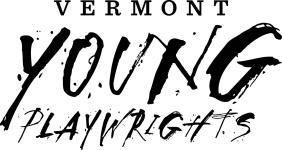 2021-2022 Play Evaluation CriteriaTITLE: ______________________________________________________________________________________PLAYWRIGHT: ______________________________SCHOOL:__________________________________________PLAY MEETS THE FOLLOWING VYP CRITERIA (12 points possible):__________________Has 2-4 characters only (2 points)Contain no narrators (2 points)Occurs in 1-2 settings (2 points)Is able to be performed within 6-10 minutes max- typically 6-10 pages (2 points)Professional formatting (2 points)Effective use of writing mechanics & grammar. (Incorrect grammar used purposefully & artfully) (2 pts)PLAYWRIGHT CONSIDERS THE FOLLOWING ELEMENTS (49 points possible)The play evokes feeling and has a clear purpose such as holding a mirror up to nature, deepening understanding, or posing a meaningful question97531TOTAL (61 possible points):______________RANKING:______ Staged Reading_____ Cold Reading_____ Honorable Mention	______#4Any specific casting needs?  Any specific prop needs?  Any specific issues with language or subject matter to be aware of?FEEDBACK FOR PLAYWRIGHT:Appreciations:Questions:Suggestions:Surpass expectationsSurpass expectationsSurpass expectationsSurpass expectationsDynamicDeeply consideredSufficientUnder-developedCharacters are vivid, distinct and pursue clear goalsCharacters are vivid, distinct and pursue clear goalsCharacters are vivid, distinct and pursue clear goalsCharacters are vivid, distinct and pursue clear goalsCharacters are vivid, distinct and pursue clear goalsCharacters are vivid, distinct and pursue clear goals554321Characters pursue goals in a manner that reveals characterCharacters pursue goals in a manner that reveals characterCharacters pursue goals in a manner that reveals characterCharacters pursue goals in a manner that reveals characterCharacters pursue goals in a manner that reveals characterCharacters pursue goals in a manner that reveals characterCharacters pursue goals in a manner that reveals character554321Obstacles (and character tactics to overcome obstacles) intensify the action of the playObstacles (and character tactics to overcome obstacles) intensify the action of the playObstacles (and character tactics to overcome obstacles) intensify the action of the playObstacles (and character tactics to overcome obstacles) intensify the action of the playObstacles (and character tactics to overcome obstacles) intensify the action of the playObstacles (and character tactics to overcome obstacles) intensify the action of the playObstacles (and character tactics to overcome obstacles) intensify the action of the playObstacles (and character tactics to overcome obstacles) intensify the action of the play554321Setting is defined by a when and where that contributes to the drama (conflict, mood, or metaphor)Setting is defined by a when and where that contributes to the drama (conflict, mood, or metaphor)Setting is defined by a when and where that contributes to the drama (conflict, mood, or metaphor)Setting is defined by a when and where that contributes to the drama (conflict, mood, or metaphor)Setting is defined by a when and where that contributes to the drama (conflict, mood, or metaphor)Setting is defined by a when and where that contributes to the drama (conflict, mood, or metaphor)Setting is defined by a when and where that contributes to the drama (conflict, mood, or metaphor)Setting is defined by a when and where that contributes to the drama (conflict, mood, or metaphor)554321The story is “shown” not “told” through engaging dialogue and physical actionThe story is “shown” not “told” through engaging dialogue and physical actionThe story is “shown” not “told” through engaging dialogue and physical actionThe story is “shown” not “told” through engaging dialogue and physical actionThe story is “shown” not “told” through engaging dialogue and physical actionThe story is “shown” not “told” through engaging dialogue and physical actionThe story is “shown” not “told” through engaging dialogue and physical action554321The world of the play has an internal logic that is maintained, “suspending disbelief”The world of the play has an internal logic that is maintained, “suspending disbelief”The world of the play has an internal logic that is maintained, “suspending disbelief”The world of the play has an internal logic that is maintained, “suspending disbelief”The world of the play has an internal logic that is maintained, “suspending disbelief”The world of the play has an internal logic that is maintained, “suspending disbelief”The world of the play has an internal logic that is maintained, “suspending disbelief”The world of the play has an internal logic that is maintained, “suspending disbelief”554321The play’s end results in a change for at least one characterThe play’s end results in a change for at least one characterThe play’s end results in a change for at least one characterThe play’s end results in a change for at least one characterThe play’s end results in a change for at least one characterThe play’s end results in a change for at least one characterThe play’s end results in a change for at least one character554321The play has the quality of being original in structure, content and/or perspectiveThe play has the quality of being original in structure, content and/or perspectiveThe play has the quality of being original in structure, content and/or perspectiveThe play has the quality of being original in structure, content and/or perspectiveThe play has the quality of being original in structure, content and/or perspectiveThe play has the quality of being original in structure, content and/or perspectiveThe play has the quality of being original in structure, content and/or perspective554321